Выпишите слова, ударение в котором возможно только на одном слоге: замок, статуя, орган, позвонит.Составьте предложения со словами дуло, рву, тепло – так, чтобы эти слова были разными частями речи.В одном из фрагментов стихотворения С.Я.Маршака «Багаж» пропущен знак препинания. Исправьте ошибку и объясните своё решение.Дама сдавала в багажДиван, чемодан, саквояж,Картину, корзину, картонкуИ маленькую собачонку.<…>Готово, уложен багажДиван, чемодан, саквояж,Картина, корзина, картонкаИ маленькая собачонка.Отметьте неверное утверждение.А. Нужно писать поводок, так как приставки па в русском языке не существует.Б. Нужно писать расцепить, так как после приставки идёт глухой согласный ц.В. Нужно писать сбросить, так как приставки з в русском языке не существует.Выпишите пары слов с одинаковыми приставками:Польёт – полёт,полезет – полезный,пробовать – пробивать,прошла – прошила,подышать – подшить,вслух – вслед,взрыв – вздор,взлёт – вздох.Вспомните и запишите известные вам пословицы, поговорки, афоризмы, крылатые выражения со словом язык.Установите, сколько раз звуки слова офицер встречаются в пословицах: Волков бояться – в лес не ходить. Не в бровь, а в глаз. Хорошо бы жить у отца, да нет его у молодца.Расшифруйте употребительные в современном русском языке аббревиатуры. Запишите по образцу. Образец записи: РТР – Российская телерадиокомпания.ГРЭС, ЭВМ, ЦДРИ, КВН, МИД, ООН, НЛО.Четыре месяца года получили у древних римлян числовые названия. Месяцы назывались просто «седьмой, восьмой, девятый, десятый».Какой месяц был у римлян восьмым, если по-латински восемь – ОКТО?Какой месяц был у римлян десятым, если по-латински десять – ДЕКЕМ?Почему у нас сентябрь – девятый месяц года, а у древних римлян – седьмой? Назовите фразеологизмы, спрятанные в рисунке.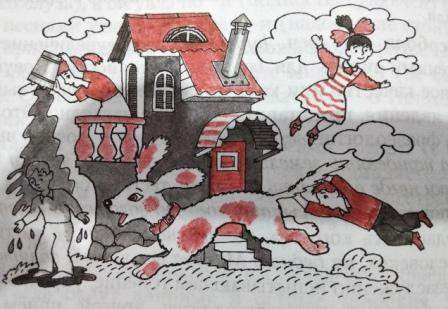 Перед вами предложение на непонятном языке, в котором, однако, приставки, суффиксы, окончания, а так же правила соединения слов в предложения точно такие же, как и в русском. Сделайте синтаксический разбор предложения, надпишите части речи.Буловой линт тресело гужмит ланную гашу. Найдите и исправьте ошибки.А. И тут Петька рассказал мне автобиографию своего знаменитого деда.Б. Он не захватил с собой спортивных туфлей.В. Граждане, оплачивайте за проезд своевременно.ВСЕРОССИЙСКАЯ ОЛИМПИАДА ШКОЛЬНИКОВШКОЛЬНЫЙ ЭТАП-2021 по предмету «Русский язык»7 -8 класс90 мин.Максимум –   56   баллов.